SERVATHON PHOTO CONTEST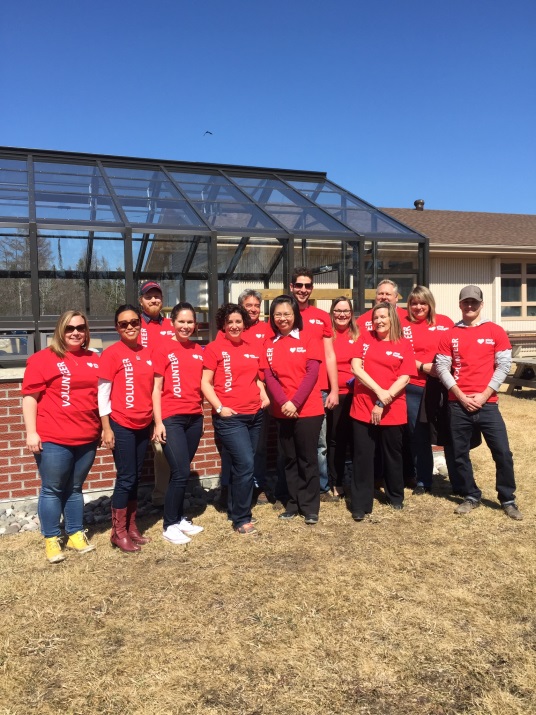  ‘Like’ our Photo on Sodexo Canada’s Facebook Page and we could win up to $1,000 from Sodexo’s Stop Hunger Foundation to donate to a local Charity!1st Place: $1,000 Grant2nd Place: $500 Grant3rd Place: $250 Granthttps://www.facebook.com/pg/sodexo.ca/photos/?tab=album&album_id=1683946098299517Contest closes Sunday May 28th